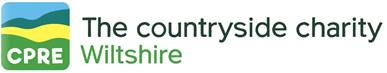 Best Kept Village Competition 2024HULLAVINGTONHas entered the 2024BEST KEPT VILLAGE COMPETITIONJudging will take place in early summerPlease help by keeping the village tidy